Задания для развития речи и познавательных способностей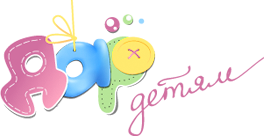 у детей    5-6-летТЕМАТИЧЕСКИЙ ЦИКЛ «ОВОЩИ»Выучите с ребенком названия овощей: морковь, картофель, свекла, капуста, лук, баклажан, огурец, помидор.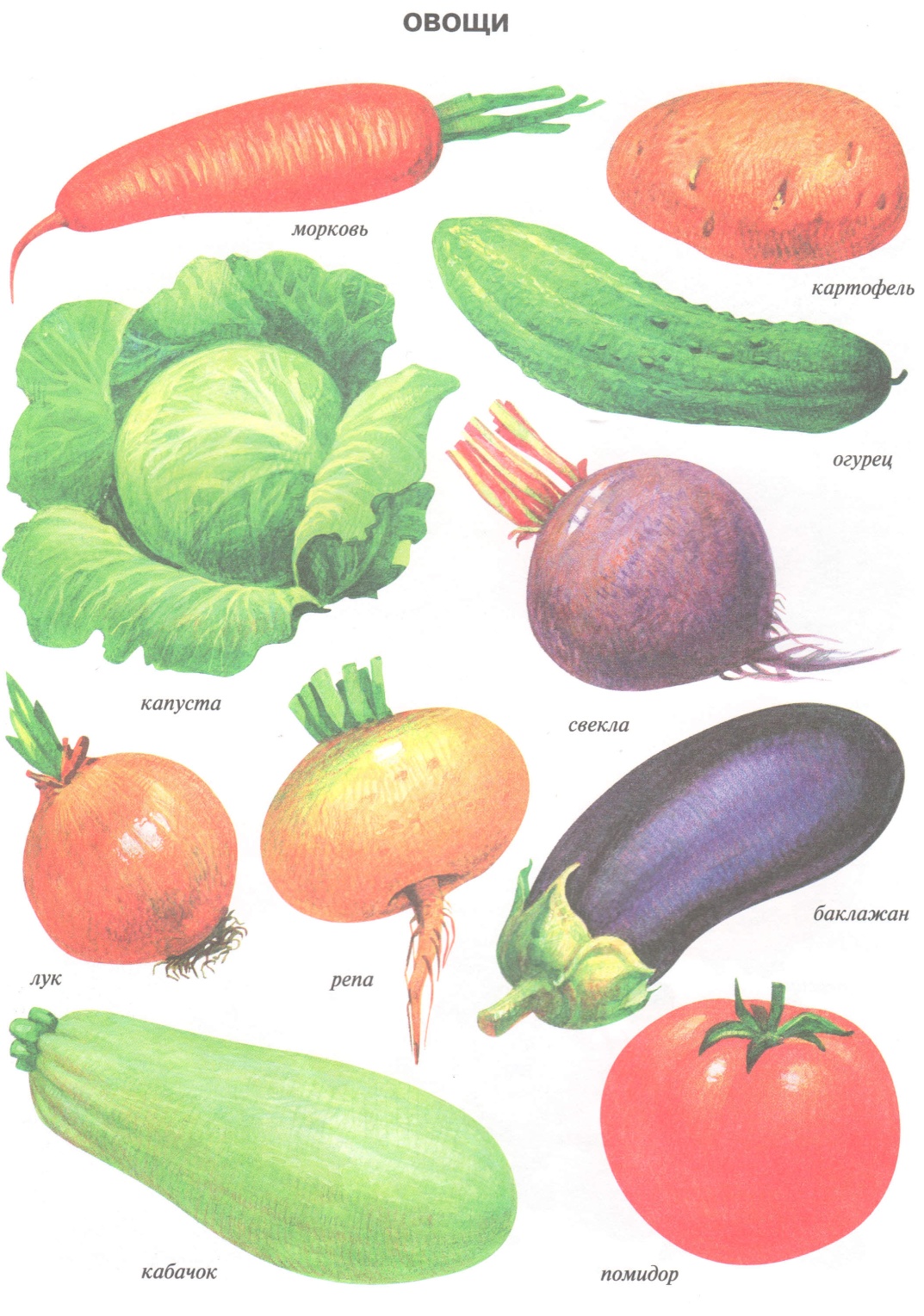 Лучше, если вы это сделаете во время посещения магазина  или рынка. Сначала выясните, названия каких овощей  уже знает ребенок. Пусть он покажет и назовет их. Предложите ребенку  ответить на вопросы:-Что это?-Какого он цвета?-Какой он формы?-Какой он на вкус? Выучите считалочку:  Чики-чики-чики-чок,                                          Помидоры, кабачок,                                          Лук, картофель, огурцы,                                          А водящим будешь ты!Считалку можно использовать и как  упражнение на развитие речевого слуха. Прочитав ее один раз, предупредите ребенка, что при повторном  чтении он должен будет сосчитать   овощи (вспомнить названия  овощей) из считалки.Игра «Измени по образцу»Огурец - огурцы;                                                                Помидор - .......................;Кабачок -.........................;                                                    Луковица -.......................;Баклажан -......................;                                                    Морковка -.....................;Игра «Считай и называй» (до 5)Одна луковица - две луковицы,......................................Один огурец - два огурца................................................Один кабачок  - два кабачка............................................Одна морковка - две морковки.......................................Игра «Какое слово лишнее?»Помидор, помидор, мухомор, помидор;Молодец, огурец, огурец, огурец;Салат, салат, салат, халат;Игра «Что в земле, а что на грядке?»      Закрепляем предлоги «В» и «НА»Расскажите ребенку, что некоторые  овощи растут в земле, а не которые овощи – на кустиках.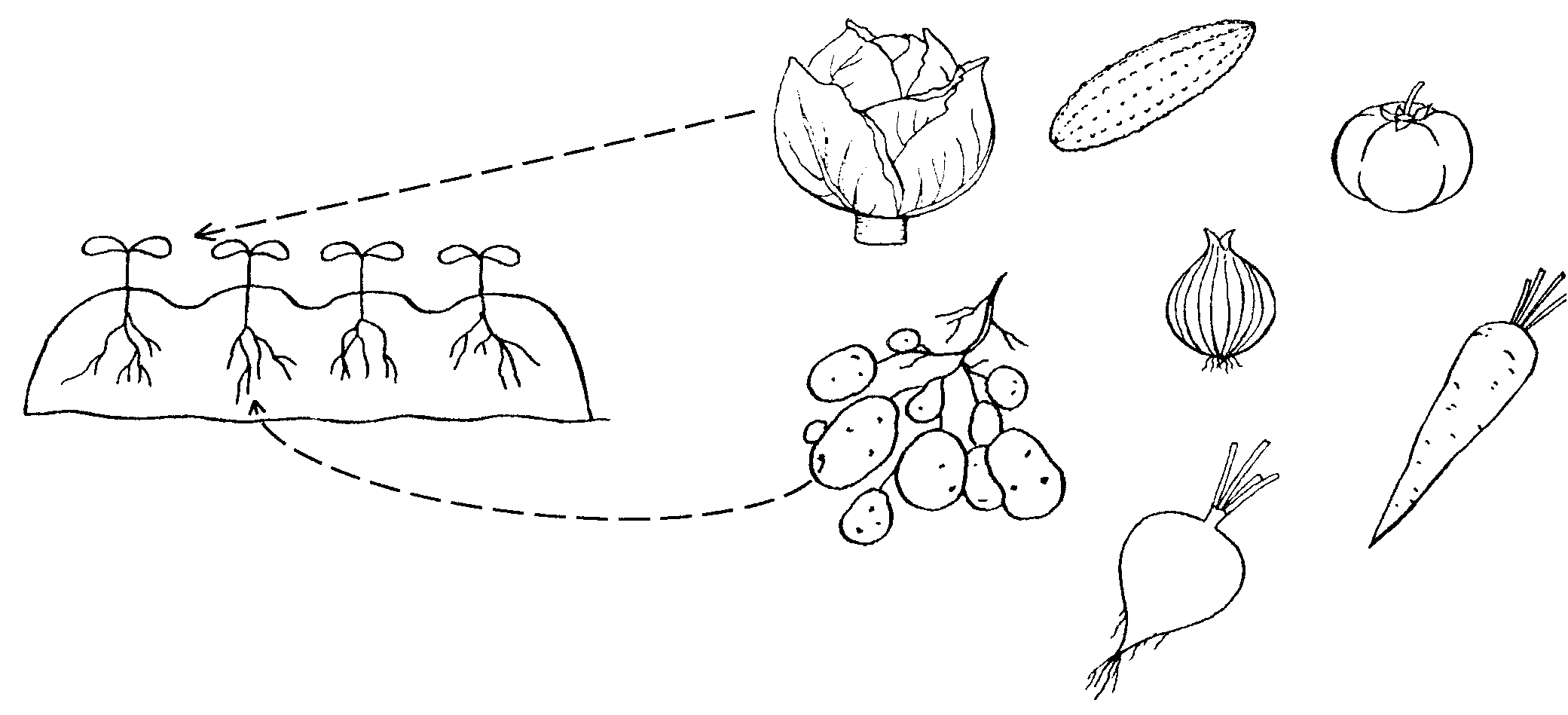 Игра «Из чего - какой?»Расскажите ребенку, что из овощей можно приготовить салат, запеканку, сок, пюре.  Каждое блюдо будет иметь свое название: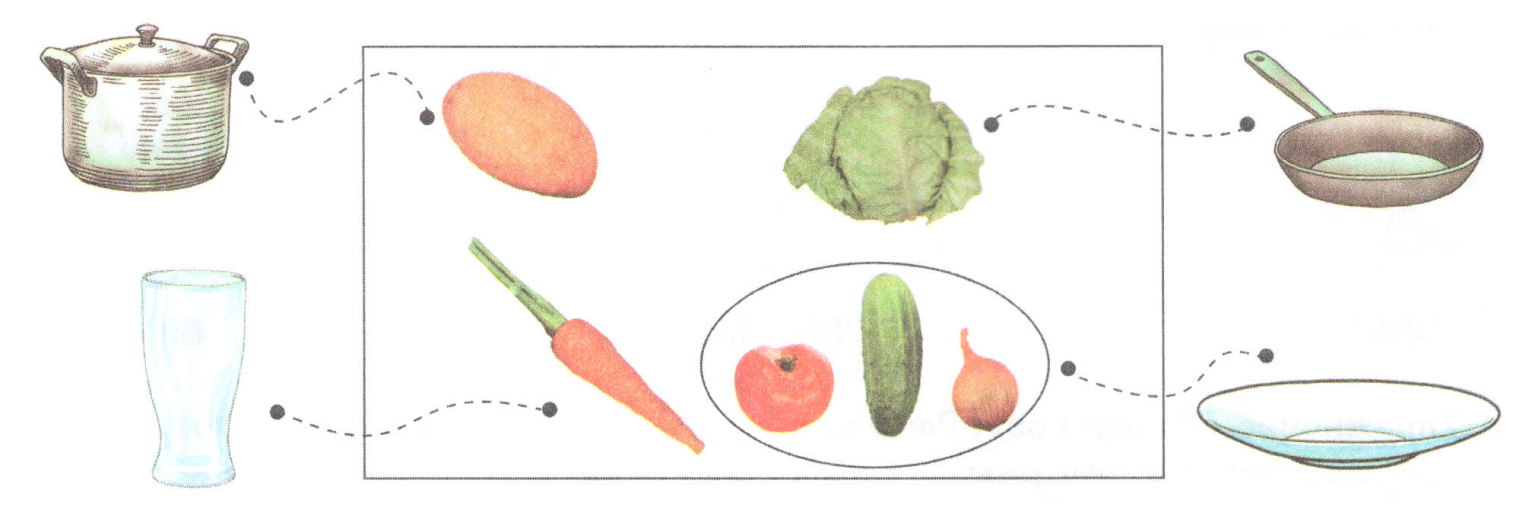 Суп из картофеля -  какой суп? – картофельный суп.   Развиваем графомоторные навыки. Заштрихуй  помидор.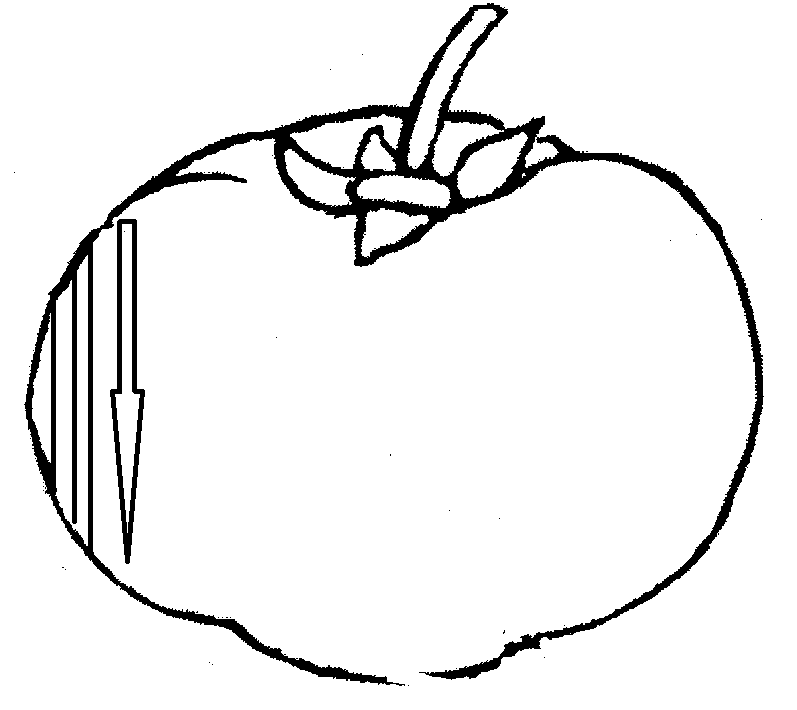 ЗАГАДКИЯ важный и сочный.                                                 Бела, рассыпчата, вкуснаУ меня красные щечки.                                            И на столе всегда она.  (Помидор)                                                                  (Картошка)За кудрявый хохолок                                              Желтый, а внутри он бел,Лису из норки поволок.                                          Даст пучок  зеленых стрел.На ощупь -  гладкая,                                                Лишь порежь его, тотчасНа вкус – как сахар сладкая.                                  Слезы выступят из глаз. (Морковь)                                                                (Лук)СТИХИКАПУСТА                                                                                                                               -Обвязала голову,                                                                                                    Ты не больна, капуста?                                                                                         Тебе и летом холодно?                                           Закуталась капуста?                                                -От солнца я ношу чалму.                                                                                   Разгребу рукой листву!                                           Жара мне вовсе ни к чему!   К. Тангрыкулиев.                             ОГУРЕЦПогляди на огурец,Огурец - такой хитрец!Ловко одевается,Под листьями скрывается!С грядки огурец сорву.Пополам разломлю.Густо-густо посолю.Сам я огурцы ращу,Приходите - угощу! К. Тангрыкулиев.КАРТОШКАПосадили мы картошку:Мама - в поле,  я в садуМама много - я немножко.Я всего одну гряду.Чтоб моя росла скорей.Я весь день тружусь над ней.Я минуты неподвижно у картошки не сижу.То подальше, то поближе я ее пересажу.-Будет чудо-огород, - говорит сосед Сережка,-Если вырастет картошка, несмотря на твой уход.       ОГОРОДЧто за чудо- огород: огурцы, бобы, горох!  За бобами, огурцами мы ухаживали сами.                   Огород у нас в порядке - мы весной вскопали грядки.                   Мы пололи   огород, поливали огород. Нам сказали, что гороху по земле стелиться плохо.Мы воткнули прутики - Пусть он вверх закрутиться!                    В лунках маленьких не густо рассадили мы капусту!                    Лето все она толстела  разрасталась вширь и ввысь.А теперь ей тесно, белой, говорит: «Посторонись»На высоких теплых грядках огурцы играют в прятки.-Нас теперь никто не  тронет- мы укрылись неспростаПод шершавою ладонью огуречного листа.Есть теперь у нас сноровка, как выращивать морковку, Как гороху помогать вверх по прутикам влезать.Мы на следующий год вновь посадим огород.    Е. Стюарт